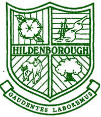 HILDENBOROUGH CHURCH OF ENGLAND PRIMARY SCHOOL   Love Courage HonestyPerson Specification Class TeacherProfessional Qualifications Qualified teacher statusB.Ed. or degree with PGCE or similar qualificationEvidence of sustained and relevant professional developmentProfessional Knowledge and UnderstandingA proven track record as an excellent classroom practitioner Experience of implementing strategies to raise standards in response to data analysis within a classroom settingDemonstrate a passion for teaching and learningKnowledge of curriculum development and pedagogy An understanding of assessment, recording and reporting Maintain high standards of behaviour, attendance and conduct An awareness of recent developments in education practice, assessment, appraisal and OFSTED inspectionsAn up to date knowledge of child protection procedures and commitment to safeguarding pupilsSkills and Attributes Committed to enhancing and developing the Christian ethos and values of the school Leads by example Is ambitious for every child Has a passion and enthusiasm for learningEvidence of being able to build and sustain effective working relationships with staff, Governors, parents/carers and the wider community.Has an honest and open approach to working with staff in order to foster mutual trust and respect Excellent people skills that demonstrate enthusiasm and sensitivity while working with others.Is ICT literateIs open to new ideasCan identify and organise priorities Has a sense of humour 